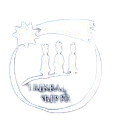 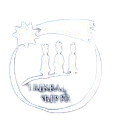 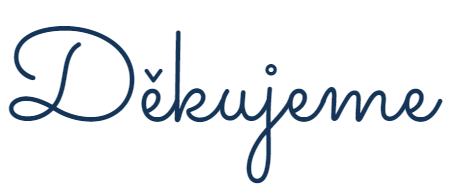 Z A V A Š I P O D P O R U T Ř Í K R Á L O V É	S B Í R KY 2022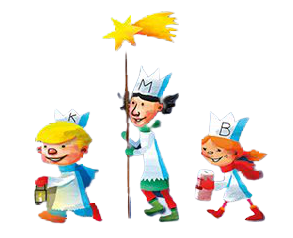 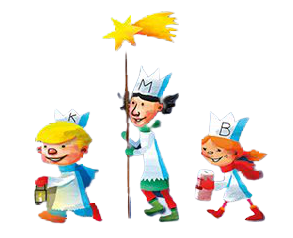 Kdo by nás chtěl ještě podpořit,jsou k dispozici webové stránkywww.trikralovasbirka.czDĚKUJEME !!!Domašov4 817,00   Jívová19 302,00   Domašov B14 373,00   Norberčany6 974,00   Město Libavá6 932,00   Huzová9 889,00   Strukov11 338,00   Hlásnice11 159,00   Šternberk215 443,00   Babice14 933,00   Mladějovice21 580,00   Komárov5 064,00   Řídeč7 267,00   Lužice 6 879,00   Hnojice23 647,00   Žerotín20 036,00   Liboš14 999,00   Mutkov7 388,00   Štěpánov97 248,00   Hr. Petrovice6 300,00   Hor. Loděnice8 298,00   Lipina1 350,00   